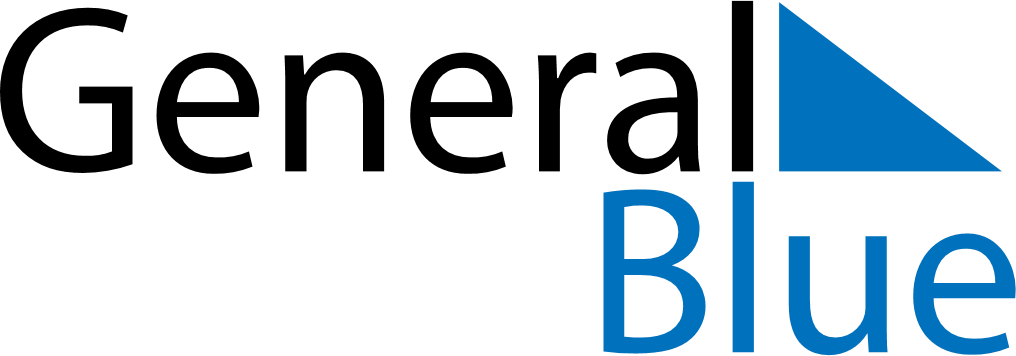 April 2024April 2024April 2024April 2024April 2024April 2024Szecseny, Nograd, HungarySzecseny, Nograd, HungarySzecseny, Nograd, HungarySzecseny, Nograd, HungarySzecseny, Nograd, HungarySzecseny, Nograd, HungarySunday Monday Tuesday Wednesday Thursday Friday Saturday 1 2 3 4 5 6 Sunrise: 6:19 AM Sunset: 7:11 PM Daylight: 12 hours and 51 minutes. Sunrise: 6:17 AM Sunset: 7:13 PM Daylight: 12 hours and 55 minutes. Sunrise: 6:15 AM Sunset: 7:14 PM Daylight: 12 hours and 58 minutes. Sunrise: 6:13 AM Sunset: 7:15 PM Daylight: 13 hours and 2 minutes. Sunrise: 6:11 AM Sunset: 7:17 PM Daylight: 13 hours and 5 minutes. Sunrise: 6:09 AM Sunset: 7:18 PM Daylight: 13 hours and 8 minutes. 7 8 9 10 11 12 13 Sunrise: 6:07 AM Sunset: 7:20 PM Daylight: 13 hours and 12 minutes. Sunrise: 6:05 AM Sunset: 7:21 PM Daylight: 13 hours and 15 minutes. Sunrise: 6:03 AM Sunset: 7:23 PM Daylight: 13 hours and 19 minutes. Sunrise: 6:01 AM Sunset: 7:24 PM Daylight: 13 hours and 22 minutes. Sunrise: 5:59 AM Sunset: 7:26 PM Daylight: 13 hours and 26 minutes. Sunrise: 5:57 AM Sunset: 7:27 PM Daylight: 13 hours and 29 minutes. Sunrise: 5:55 AM Sunset: 7:28 PM Daylight: 13 hours and 32 minutes. 14 15 16 17 18 19 20 Sunrise: 5:54 AM Sunset: 7:30 PM Daylight: 13 hours and 36 minutes. Sunrise: 5:52 AM Sunset: 7:31 PM Daylight: 13 hours and 39 minutes. Sunrise: 5:50 AM Sunset: 7:33 PM Daylight: 13 hours and 43 minutes. Sunrise: 5:48 AM Sunset: 7:34 PM Daylight: 13 hours and 46 minutes. Sunrise: 5:46 AM Sunset: 7:36 PM Daylight: 13 hours and 49 minutes. Sunrise: 5:44 AM Sunset: 7:37 PM Daylight: 13 hours and 53 minutes. Sunrise: 5:42 AM Sunset: 7:39 PM Daylight: 13 hours and 56 minutes. 21 22 23 24 25 26 27 Sunrise: 5:40 AM Sunset: 7:40 PM Daylight: 13 hours and 59 minutes. Sunrise: 5:38 AM Sunset: 7:41 PM Daylight: 14 hours and 2 minutes. Sunrise: 5:37 AM Sunset: 7:43 PM Daylight: 14 hours and 6 minutes. Sunrise: 5:35 AM Sunset: 7:44 PM Daylight: 14 hours and 9 minutes. Sunrise: 5:33 AM Sunset: 7:46 PM Daylight: 14 hours and 12 minutes. Sunrise: 5:31 AM Sunset: 7:47 PM Daylight: 14 hours and 15 minutes. Sunrise: 5:30 AM Sunset: 7:49 PM Daylight: 14 hours and 18 minutes. 28 29 30 Sunrise: 5:28 AM Sunset: 7:50 PM Daylight: 14 hours and 22 minutes. Sunrise: 5:26 AM Sunset: 7:51 PM Daylight: 14 hours and 25 minutes. Sunrise: 5:24 AM Sunset: 7:53 PM Daylight: 14 hours and 28 minutes. 